Príloha č. 1 – Opis predmetu zákazkyPredmetom tejto výzvy č. 8 v rámci zriadeného DNS "Nákup nábytku“ je kúpa a dodanie interiérového vybavenia spální v celkovom množstve 41ks. Osobitné požiadavky na plnenie:•Ponuková cena v rátane dopravy, vykládky a montáže v mieste plnenia, prípadne dodaj v zmontovanom stave. Súčasťou je aj vynosenie tovaru do určenej miestnosti na mieste dodania  a odstránenie a likvidácia obalov. Miesta dodania v počte deväť (9) s ulicami dodania v počte päť (5) ulíc v rámci Bratislavy situovaných do max. 3-nadzemného podlažia, objekty vybavené výťahom.•Odberné miesta s kontaktnými osobami pre prevzatie dodávaného tovaru  budú oznámené v čase odoslania výzvy ku súčinnosti k uzatvoreniu kúpnej zmluvy.•Verejný obstarávateľ požaduje dodanie nového tovaru, pričom uchádzač zodpovedá za to, že tovar spĺňa kvalitatívne parametre podľa platných noriem, že nemá vady, ktoré by znižovali jeho hodnotu alebo schopnosť riadneho užívania.•Dodanie tovaru je potrebné oznámiť minimálne dva pracovné dni vopred, pričom dodanie je možné v priebehu celého dňa do 20:00 hod.•Verejný obstarávateľ umožňuje priebežné dodanie celého predmetu zákazky.•Verejný obstarávateľ má právo odmietnuť prevzatie tovaru pre preukázateľné vady dodaného tovaru (napr. nedostatočná kvalita, nedodržanie špecifikácie a požiadaviek na tovar, poškodený obal tovaru a pod.), pričom verejný obstarávateľ má právo do 14 dní od prevzatia tovaru vrátiť nepoškodený tovar v pôvodných obaloch, ak zistí, že tovar nespĺňa ktorúkoľvek z požadovaných technických špecifikácií vyžadovaných na predmet zákazky alebo nespĺňa osobitné požiadavky na plnenie.•Predávajúci je povinný písomne sa vyjadriť k reklamácií najneskôr do 3 pracovných dní po jej doručení. Ak sa v tejto lehote nevyjadrí, má sa za to, že s reklamáciou súhlasí.•Požaduje sa dodanie tovaru s dokumentáciou: produktový list, technický list a pod., ako aj obrazové znázornenie   tovaru,  návod  na  použitie  v slovenskom   jazyku,  záručným  listom  a   preberacím protokolom. Ilustrácia tovaruParametre tovaruOpis a špecifikácia tovaruSkriňa  s policami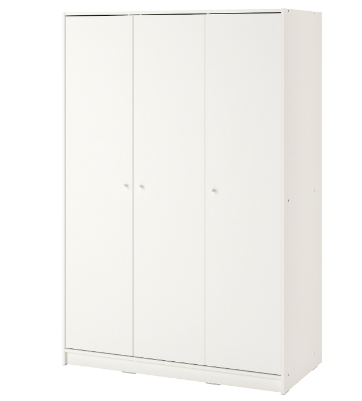 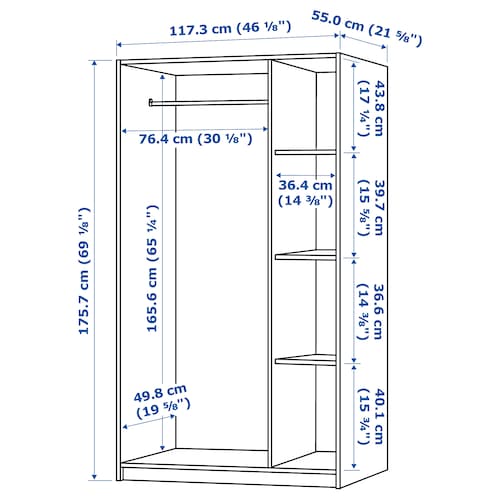 Rozmery (min./max.):Šírka: 117 - 121 cm Hĺbka: 52 - 55 cmVýška: 168 - 176 cm Požadované množstvo: 19ksMinimálny štandard:
Skriňa trojdverová s minimálne tromi (3) policami, ale aj s tyčou pre umožnenie uskladnenia oblečenia zavesením 
Materiál: drevotrieskaFarba: biela alebo imitácia dreva resp. po dohode, potrebné dodržať jednotný design zariadenia na 1 bytPosteľ s roštom (bez matraca)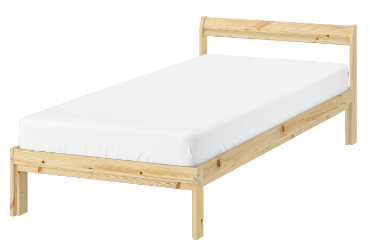 Rozmery (min./max.):90 x 200 cmPožadované množstvo: 10ksMinimálny štandard:Drevená posteľ s roštom vhodná na matrac veľkosti 200cm x 90cm
Rám postele: masívna borovica alebo laminátová drevotrieska 22mm/32mm (ABS hrany 2mm)Rošt: vrstvovo lepené lišty-dýhyFarba: biela alebo imitácia dreva resp. po dohode, potrebné dodržať jednotný design zariadenia na 1 bytNočný stolík so zásuvkami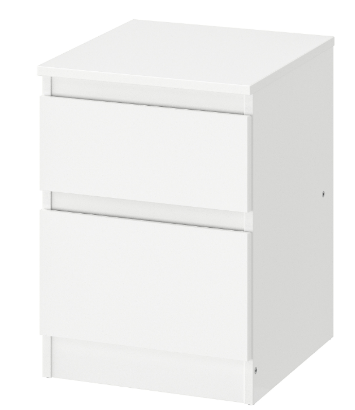 Rozmery (min./max.):Šírka: 35 - 41 cm Hĺbka: 40 - 48 cmVýška: 49 - 56 cm Požadované množstvo: 9ksMinimálny štandard:
Nočný stolík s dvomi (2) výsuvnými zásuvkami
Materiál: drevotrieska, papierová fólia, plastový okraj, drevovláknitá doska, melamínFarba: biela alebo imitácia dreva resp. po dohode, potrebné dodržať jednotný design zariadenia na 1 byt Detská postieľka 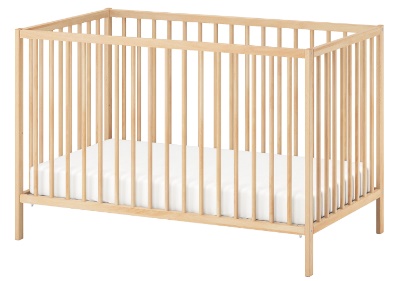 Rozmery (min.):120x60x80 cm (dxšxv)Požadované množstvo: 3ksMinimálny štandard:Drevená detská postieľka bez matraca Maximálna nosnosť:20kg
Materiál: Základný materiál/ Priečky/ Rám dna postele: masívne drevoFarba: biela alebo imitácia dreva